Семнадцатое заседание                                                   	        II-го созыва                    ҠАРАР                                                                       РЕШЕНИЕ Об утверждении   Генерального плана сельского поселения             Бадраковский сельсовет муниципального района Бураевский район Республики Башкортостан с подготовкой инженерных изысканий                      (с созданием топографической основы)Совет сельского поселения Бадраковский сельсовет муниципального района Бураевский район РЕШИЛ:            1.Утвердить Генеральный план сельского поселения Бадраковский сельсовет муниципального района Бураевский район Республики Башкортостан с подготовкой инженерных изысканий (с созданием топографической основы).2.Контроль за исполнением настоящего решения возложить на постоянные комиссии Совета сельского поселения.            3.Решение обнародовать на информационном стенде администрации сельского поселения Бадраковский сельсовет муниципального района Бураевский район Республики Башкортостан и на официальном сайте сельского поселения  после его принятия и подписания в установленном порядке.Глава сельского поселения                                  И.Р.Рафиковад. Большебадраково11.12.2014 года№ 272                         БАШКОРТОСТАН РЕСПУБЛИКАҺЫБОРАЙ РАЙОНЫ МУНИЦИПАЛЬРАЙОНЫНЫҢ БАЗРАК АУЫЛ СОВЕТЫ
АУЫЛ БИЛӘМӘҺЕ СОВЕТЫ452975,Зур Базрак ауылы, Ленин урамы, 1а,5т. факс (34756) 2-42-36, e-mail:аdm_badrak@mail.ru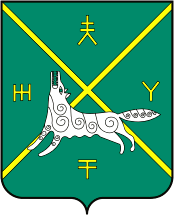 РЕСПУБЛИКА БАШКОРТОСТАНСОВЕТ СЕЛЬСКОГО ПОСЕЛЕНИЯ БАДРАКОВСКИЙ СЕЛЬСОВЕТ МУНИЦИПАЛЬНОГО РАЙОНА БУРАЕВСКИЙ РАЙОН452975, д. Большебадраково, ул. Ленина, 1а,5т.факс (34756) 2-42-36, e-mail: аdm_badrak@mail.ru